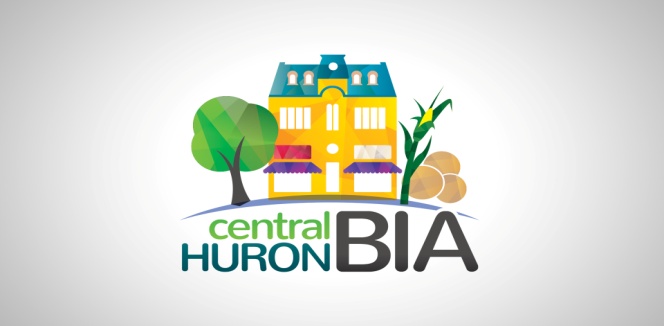 Tuesday August13, 2019  AgendaBoard of Management Meeting6:15 Fire Hall Meeting RoomPlease RSVP to be sure we have quorum  ***If you cannot attend, please send your report to the Chair before the meeting***   Welcome and Introductions:Motion to Pass the July Minutes. Changes or Additions to Agenda:  Chair’s Update:  Update on Digital MainstreetSidewalk Hearts –Roll this out in the Spring?  So much happening right nowSpecial Offer from Gus - T-Shirt deal for any and all Business's in Clinton                      Buy 6 T-Shirts ( Front Logo in cut vinyl ) $6.99 each and get one free                       Buy 12 T-shirts (Front Logo in cut Vinyl ) $6.99 each and get two free                      Please note I can supply Short & Long Sleeve T-Shirts , Cotton or Poly ( Tri Fit type )                      Fleece Sweat Shirts Crew Neck Or Hoodies ,  Hats, Touques , Fleece 3 Quater Zip ... Etc Etc Etc                                                                                             The StickHandlerReach Students September 4 Luncheon.  Update on Tuesday’s MeetingCIC Report: Angela SmithWin This Space UpdateUpcoming Events Website/Business ListingTreasurer’s Report:Bank Reconciliation and Trial Balance – See Attached -  BUDGET UpdateBills to be paid  Welcome gift for Arch Angel Studios:   Verbeeks  $7.90  Made in Huron $15.75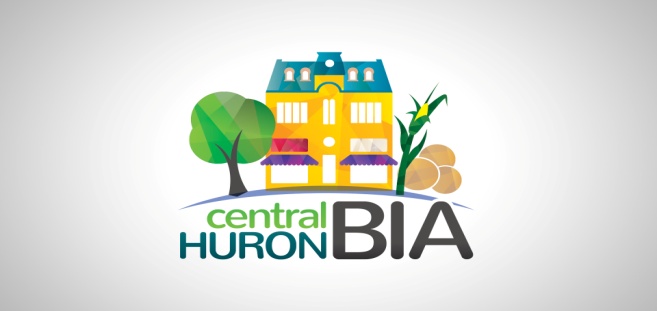 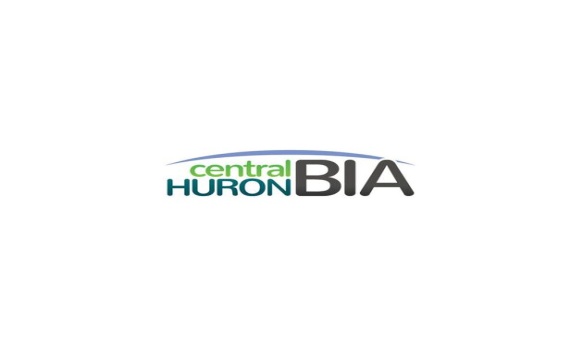 BIA logo for Business doors from Max Print:The static cling which is removable and would mount inside the window would be50 4X4” = $149.0050 3.5 X 2” = $129.00For a vinyl label you which would be a permanent adhesive and mount outside the window50 4X4” = $35.00 50 3.5X2” = $25.00RED Funding – Jeff Roy Update on Webinar and plan for fundingCouncil Report:  Dave Jewitt Committee Updates:  Beautification – Cheryl Hesselwood –Promotions – Day Tripping Magazine Advertising!  We have over ½ page with 15 businesses advertising.   Day Tripping will bill the BIA and we will send bills to the businesses that went in. Strategic Plan:  Go over copies provided tonight and finish up!New Business:Upcoming Meeting Dates, Time and Place –September 10, 2019  6:15 pm Firehall		October 8, 2019		Nov. 12, 2019Motion to Adjourn